DALAGUETE MANGO GROWERS AND FRUITS PRODUCERS’ COOPERATIVE (DMGFPC) 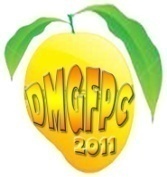 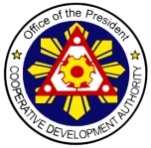 Casay, Dalaguete, CebuTIN: 410-466-783-000
CIN #: 0102071109 
CDA Reg. No: 9520-07019905
http://dalaguetemango.weebly.com/
dalaguetemangogrower@yahoo.com
 dmgfpc@yahoo.com.phDMGFPC Membership Application FormAs provided in CDA Memo Circular No. 2012-16 under R.A. 6939 & Article 52 of R.A. 9520Part I. Members Minimum InformationName: __________________________________ Address: ___________________________________Date of Birth: _________________________ Age: _____ Gender: _________ Civil Status: __________Highest Educational Attainment: ________________________________________________________Occupation: _______________________________ Income Source: ____________________________Number of Dependents: ___ Religion: ________________________ Annual Income: ______________Part II. Membership Acceptance FormName of Member: ___________________________Membership Number: ________________________TIN No: ____________________________________ Date Accepted: ______________________________BOD Resolution: _____________________________Type / Kind of Membership: ___________________Initial Capital Subscription: ____________________Number of Shares: _________________Amount		:_________________Initial Paid up Capital: ______________Attested by:		VICENTE LENARES		Chairman, DMGFPCgpl